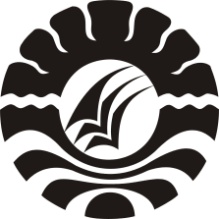 PENGARUH PEMANFAATAN MEDIA PRESENTASI AURORATERHADAP PENINGKATAN HASIL BELAJAR SISWA PADA MATA PELAJARAN IPS TERPADU SISWA KELAS VIII SMP NEGERI 13 MAKASSARHASIL PENELITIANDiajukan untuk Memenuhi Sebagian Persyaratan Guna Memperoleh Gelar Sarjana Pendidikan pada Program Studi Teknologi PendidikanFakultas Ilmu Pendidikan Univeristas Negeri Makassar   Oleh :FAJRIN BAIDS1141040048PROGRAM STUDI TEKNOLOGI PENDIDIKANFAKULTAS ILMU PENDIDIKANUNIVERSITAS NEGERI MAKASSAR2016